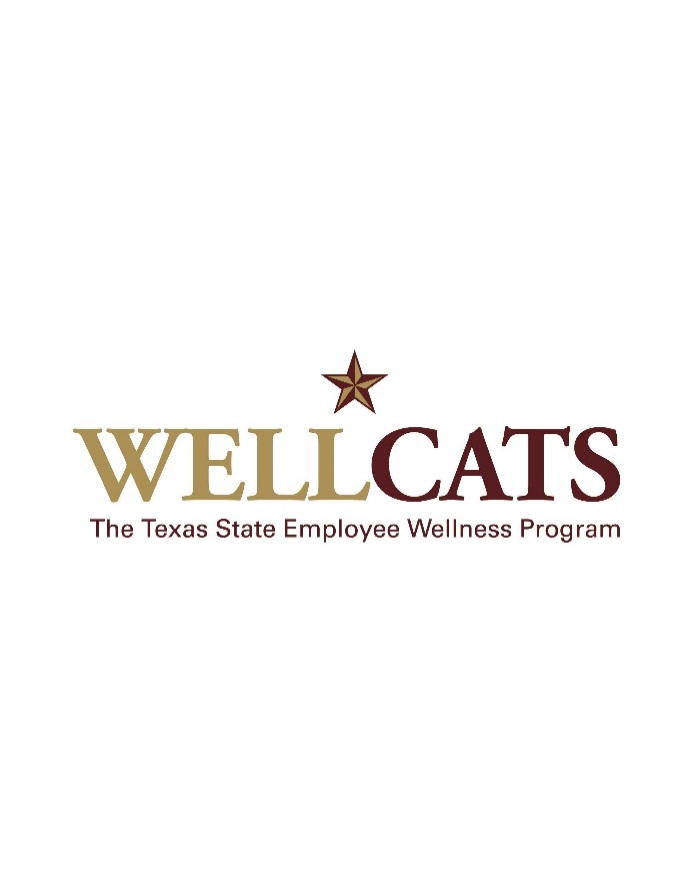 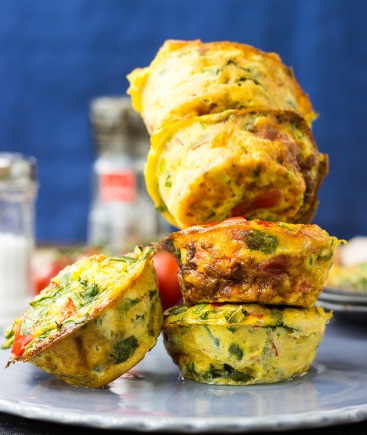 Easy Egg Breakfast Muffins			4 SERVINGS (3 MUFFINS PER SERVING)Nutrition Facts per Serving: Calories: 259          Protein (g): 19Fat (g): 13              Carbohydrate (g): 15Ingredients: Instructions:Preheat oven to 390°F.Wash and dice the peppers, onions, and tomatoes and put them in a large mixing bowl.Add the eggs, cheese, spinach, and salt to the bowl. Mix well.Grease the muffin tin and pour the egg mixture evenly into the muffin slots.Bake for 15-18 minutes or until the muffins are firm to the touch.2Bell peppers6Green onions10-12Cherry tomatoes12Eggs½ - ¾ cupShredded cheddar cheese2 cupsSpinach leavesSalt and pepper, to taste